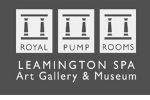 Photography in theArt Gallery & Museum Please ensure that this form is completed and signed by the applicant, then sent to Senior Curatorial Officer or Curatorial Officer for authorisation.  Name: Address: Telephone Number: E-mail Address: Institution:  Reason for photographing work: Item to be photographed (for example, artist’s name, title of work, date): Accession No/s: Location (eg. in main gallery / temporary exhibition space / store):  Type of photograph taken (eg. digital image / transparency):Approval of copyright holder obtained (please give details): I confirm that this/these photograph/s is/are to be used solely for the purposes given above; the copyright will be credited to the copyright holder; and ownership of the photographed items will be credited to Leamington Spa Art Gallery & Museum (Warwick District Council)Signature of applicant:Print name:Date:Authorised by:Date: